DKM Driving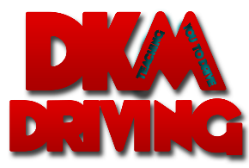 Training materials listIf you’d like to order any of the above, please fill out the order form available on our website, or contact me: www.dkmdriving.net/shopVia Facebook (Laura Morris) 07982 493422laura-driving@outlook.comFeel free to look at some of the other information on our website, including:- Our weekly blogs, covering different topics and useful to share with pupils! www.dkmdriving.net/blog- Information about what happens on theory test day, and practical test day – again, useful to share with pupils!www.dkmdriving.net/theory-daywww.dkmdriving.net/practical-day- Licence check code – simple instructions on how to obtain a licence check code, including pictures to help pupils. www.dkmdriving.net/check-codeDocumentDescriptionPrice‘Beginning of the lesson’ chatEver wondered what you really need to be talking about at the beginning of your lesson? We’ve made an information sheet covering what we need to talk about, why, and how to get it across to your pupil – including things like dual controls, passengers, weather, lesson goals, and more.Printed, not laminated£2.00Brief lesson structureA condensed version of our lesson structure sheet. This is ideal for remembering those important points throughout the lesson, is A5 size, and great for sticking on your dashboard and/or having to hand during your lesson or part 3/standards checkPrinted, laminated£3.00Fault analysis, learning circle, & fault triangle& prompt card2 documents in one! These 2 documents go hand in hand, so we’re selling them together – one document doesn’t make much sense without the other!We have a look at how effective fault analysis works, break down each element of fault analysis, and look at why a fault occurs. Should we pull the pupil over? Shouldn’t we? Why? Should we change the level of instruction?This information sheet explains all…Also comes with prompt cards to stick on your dashboard, to help you remember how to deal with faults effectivelyPrinted, laminated£5.00First lessonsA basic sheet designed to help you remember important points in your first lessons with a new pupil, example questions, and tips to hopefully inspire you! It may also help you structure your first lessons if you’re struggling to know what to say/do!Printed, laminated£1.50I’M SAFE& prompt cardIllness, Medication, Sleep, Alcohol, Food, Emotions – we have a look at these issues, why they’re important to talk about with pupils, and a prompt card for your dashboardPrinted, info sheets not laminated, prompt card laminated£2.50Lesson structure sheetA4 sized sheet, aimed to help you remember what to say & when. This is a more in depth version of the brief lesson structure above. Great for remembering those important bits and helps keep you on track throughout the lesson!Printed, laminated£2.50Lesson structure sheet reminderA4 sized sheet, laminated – so you can write on it and remember what the goals were for the lesson, scaling, responsibilities, etc. Because it’s laminated, you can rub it off and reuse it for each pupil. Works well with the lesson structure sheet above.Printed, laminated£2.50MSPSL sheetBasic MSPSL sheet for you to use with pupils, including what it is, when to use it, and example questions (could also be shared with pupil if you wanted to)Printed, laminated£2.50PDI Observing lessons sheetThis is a great sheet if you are observing other instructor’s lessons – whether you’re observing local PDIs, ADIs, or your trainer’s lessons. This sheet has some great questions and thinking points, which cover the 7 competencies where instructors fall down the mostComes in pack a of 5. Not laminated£2.00Places you can’t stopA good teaching sheet, which lists all the places that you cannot stop safely, legally or conveniently. Also includes example pictures to help you explain to pupilsPrinted, laminated£1.50Question startersA great sheet with different ways to start your questions, leading to better responses from your pupils. Comes with an A4 sized sheet of question starters, a small prompt card for your dashboard, and an information sheet with extra information and support, plus examples of questions using the question starters 
Printed, laminated£2.50Trainee licence made easyConfused with what the trainee/pink licence is, how it works, the requirements, forms, and rules are for being on a trainee licence? Then this is the sheet for you, we’ve made it simple to understand!
Printed, not laminated£2.00Using scaling effectivelyWe hear about scaling all the time… but are you doing it effectively? Are you using scaling just because it’s something you ‘have’ to do? We talk about scaling, what it is, how it works, how to make it effective, and useful tipsPrinted, not laminated£2.00What is a driving faultWe look at what a driving fault really is, and how the examiners mark it. The information in this document is mostly taken from the examiners guidance for learner driving tests, however we’ve condensed it, made it user friendly, and easier to understandPrinted, not laminated£1.50What is risk managementand Responsibilities & level of instruction2 sheets in 1! Everyone’s favourite subject! We explore this in detail, looking briefly at level of instruction & responsibilities (our level of instruction & responsibilities sheet above goes really well with this), we look at what risk management is, different parts of risk management, over & under instruction, dual controls, directions & instructions, and safety critical incidents. We also break down and look at setting responsibilities, deciding level of instruction, gaining agreement, and some examples of bothPrinted, not laminated£5.00Collision procedures informationThis is more aimed at PDIs/new ADIs – we’ve most likely never been in an accident. Unfortunately in this job there is a chance we’ll be involved in a collision. This simple information sheet helps you to know what to do in the event of a collision, especially if you have a pupil with you. It also comes with some printed sheets to help you record useful information in the event of a collision so that you don’t forget anything important!Printed, not laminated. Plus 5 printed blank collision information sheets£2.50PDI information for learner test dayAs a new PDI, you may be wondering what you need to do when you take a pupil to test for the first time! What are the procedures, what do you need to do, what should you say? This useful information sheet will guide you through the test!Printed, not laminated£1.50What happens on part 3 day?Worried about what to expect? We have a look at what will happen on the day of your part 3, from picking up your pupil, getting to the test centre, the test itself, and after the test. The requirements are also similar to the standards check.Printed, not laminated£1.50Suspect abuse or other issuesIn such a job where we spent a lot of time with pupils, we must be aware of different issues, such as abuse, child abuse, mental health, family/social/housing/financial issues etc, what to do if you see your pupil driving illegally, if you know they’ve committed a crime, etc. This handy information sheet gives you an idea of how you can support your pupil effectively and has useful numbers and links to give to your pupils if wantedPrinted, not laminated£2.50PDI Part 2 progress bookletSimple yet handy way of recording your dates, hours, and things covered within your part 2 lessons, including space for what went well, what you need to develop, and what you’ll cover next lessonComes with space for 25 sessions£2.50PDI Part 3 progress bookletSimple yet effective way to keep track of your part 3 sessions with your trainer or other ADIs/PDIs, and any other training you did. This includes space for writing dates, hours done, what you did (whether it was observing your trainer’s lesson, watching some online videos, trainer observed your lesson etc), what went well, what you need to improve, and what your next steps are. You can use this to show your examiner on your part 3 the training you have been doingComes with space for 25 sessions£2.50Spare progress sheets for PDI progress bookletsSpare insert sheets for PDI part 2 or part 3 progress bookletsComes with space for 25 sessions£1.50Logo designI can help you create a logo – please contact me and we’ll create something together! I’m happy to design something that suits you, and happy to keep editing it until you’re happy! £7.00Business cardsI can help you create business cards – I use Vistaprint, therefore will only charge what they charge, plus a small fee for my time. If you need a logo designing as well, please add the logo design option above to your order formPlease askPupil progress booklets/sheetsI can create progress sheets or booklets for you to use with your pupils. Please contact me to discuss what you’d like. This could include your logo and details and could include space for you to record payments, lesson dates and times, and what happened in each lesson, or a progress score sheet etc – whatever suits you! Please askInstructor theory sheetsInstructor training theory sheets – random theory sheets covering a range of different topics. This is for YOU to develop your own knowledge and understanding. I will send them out and you are more than welcome to send them back to me once you’ve done them, and I’d love to look through them and offer feedbackThere are 22 instructor training theory sheetsYou can choose how many sheets you’d like and a random selection will be sent, or you can purchase 22, and all 22 sheets will be sent£1.00 per sheetor£18.00 for 22Competency flash cardsThese are handy flash cards, one for each of the 17 competencies! They list the ‘dos and don’ts’ of each competency and make a great resource in the car for you! A fab way of ensuring you are meeting each competency during your training£8.00